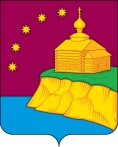 О внесении изменений в решение Советадепутатов сельского поселения Малый Атлым от 02.06.2017г. № 214 «Об оплате труда и социальной защищенности лиц,замещающих должности муниципальной службы в органах местного самоуправления сельское поселение Малый Атлым»В соответствии со статьей 136 Бюджетного кодекса Российской Федерации, Федеральными законами от 02.03.2007 № 25-ФЗ «О муниципальной службе в Российской Федерации», от 19.02.1993 № 4520-1 «О государственных гарантиях и компенсациях для лиц, проживающих в районах Крайнего Севера и приравненных к ним местностях», Законами Ханты-Мансийского автономного округа - Югры от 20.07.2007 № 113-оз «Об отдельных вопросах муниципальной службы в Ханты-Мансийском автономном округе – Югре», от 20.07.2007 № 97-оз «О реестре должностей муниципальной службы в Ханты-Мансийском автономном округе - Югре», постановлением Правительства Ханты-Мансийского автономного округа - Югры от 24.12.2007 № 333-п «О нормативах формирования расходов на оплату труда депутатов, выборных должностных лиц местного самоуправления, осуществляющих свои полномочия на постоянной основе, и муниципальных служащих в Ханты-Мансийском автономном округе – Югре», Совет депутатов сельского поселения Малый Атлым  РЕШИЛ:Внести изменения в решение Совета депутатов сельского поселения Малый Атлым от 02.06.2017г. № 214 «Об оплате труда и социальной защищенности лиц, замещающих должности муниципальной службы в органах местного самоуправления сельское поселение Малый Атлым»:Дополнить решение пунктом 2.1 следующего содержания:«2.1. Установить размеры должностных окладов муниципальных служащих согласно Приложению 3 к настоящему решению.»;Пункт 2.1 Приложения 1 изложить в следующей редакции:« 2.1. Размеры должностных окладов муниципальных служащих устанавливаются решением Совета депутатов сельского поселения Малый Атлым. »; Пункт 3.2 Приложения 1 изложить в следующей редакции:«3.2. Порядок проведения квалификационного экзамена устанавливается муниципальным правовым актом администрации сельского поселения Малый Атлым.»; Пункт 4.3. Приложения 1 изложить в следующей редакции:«4.3. Размер ежемесячной надбавки к должностному окладу за особые условия муниципальной службы составляет:1) для лиц, замещающих высшие должности муниципальной службы, учрежденные для выполнения функции «руководитель» - до 100 процентов должностного оклада;2) для лиц, замещающих главные должности муниципальной службы, учрежденные для выполнения функций «руководитель»,«помощник (советник)», «специалист», - от 90 до 100 процентов должностного оклада;3) для лиц, замещающих ведущие должности муниципальной службы, учрежденные для выполнения функции «руководитель», «специалист», «обеспечивающий специалист», - от 70 до 80 процентов должностного оклада;4) для лиц, замещающих старшие должности муниципальной службы, учрежденные для выполнения функций «специалист», «обеспечивающий специалист», - от 70 до 80 процентов должностного оклада.5) для лиц, замещающих младшие должности муниципальной службы, учрежденные для выполнения функции «специалист», «обеспечивающий специалист», - от 30 до 60 процентов должностного оклада.»;1.3. Пункт 14.4. Приложения 1 изложить в следующей редакции:«14.4. Ежемесячная (персональная) выплата за сложность, напряженность и высокие достижения в работе устанавливается в следующем размере:1) лицам, замещающим высшие должности муниципальной службы, учрежденные для выполнения функции «руководитель», - до 5113 рублей;2) лицам, замещающим главные должности муниципальной службы, учрежденные для выполнения функции «руководитель», «помощник (советник)», «специалист»,  - до 4095 рублей;3) лицам, замещающим ведущие должности муниципальной службы, учрежденные для выполнения функции «руководитель», «специалист», «обеспечивающий специалист», - до 1367 рублей;4) лицам, замещающим старшие должности муниципальной службы, учрежденные для выполнения функций «специалист», «обеспечивающий специалист», - до 2743 рублей;5) лицам, замещающим младшие должности муниципальной службы, учреждаемым для выполнения функции «специалист», «обеспечивающий специалист», - до 713 рублей.»;1.4. Подпункт 3 пункта 15.1. Приложения 1 изложить в следующей редакции:«3) ежемесячной надбавки к должностному окладу за особые условия муниципальной службы - в следующих размерах:- по высшим должностям муниципальной службы, учреждаемым для выполнения функции «руководитель», - 12 должностных оклада;- по главным должностям муниципальной службы, учреждаемым для выполнения функции «руководитель», «помощник (советник)», «специалист», - 11 должностных окладов;- по ведущим должностям муниципальной службы, учреждаемым для выполнения функции «руководитель», «специалист», «обеспечивающий специалист», - 10 должностных окладов;- по старшим должностям муниципальной службы, учреждаемым для выполнения функции «специалист», «обеспечивающий специалист», - 9 должностных окладов;- по младшим должностям муниципальной службы, учреждаемым для выполнения функции «специалист», «обеспечивающий специалист», - 8 должностных окладов;»;1.5. Подпункты 5 и 6 пункта 15.1. Приложения 1 изложить в следующей редакции:«5) премий за выполнение особо важных и сложных заданий, ежемесячной (персональной) выплаты за сложность, напряженность и высокие достижения в работе - в следующих размерах:- по высшим должностям муниципальной службы, учреждаемым для выполнения функции «руководитель», - 22 должностного оклада;- по главным должностям муниципальной службы, учреждаемым для выполнения функции «руководитель», «помощник (советник)», «специалист», - 20 должностных оклада;- по ведущим должностям муниципальной службы, учреждаемым для выполнения функции «руководитель», «специалист», «обеспечивающий специалист», - 19,5 должностных окладов;- по старшим должностям муниципальной службы, учреждаемым для выполнения функции «специалист», «обеспечивающий специалист», - 17,5 должностного оклада;- по младшим должностям муниципальной службы, учреждаемым для выполнения функции «специалист», «обеспечивающий специалист», - 17 должностного оклада;6) ежемесячного денежного поощрения - в следующих размерах:- по высшим должностям муниципальной службы, учреждаемым для выполнения функции «руководитель», - 36 должностных окладов;- по главным должностям муниципальной службы, учреждаемым для выполнения функции «руководитель», «помощник (советник)», «специалист», - 34 должностных окладов;- по ведущим должностям муниципальной службы, учреждаемым для выполнения функции «руководитель», «специалист», «обеспечивающий специалист», - 31,5 должностных окладов;- по старшим должностям муниципальной службы, учреждаемым для выполнения функции «специалист», «обеспечивающий специалист», - 29 должностных окладов;- по младшим должностям муниципальной службы, учреждаемым для выполнения функции «специалист», «обеспечивающий специалист», - 26,5 должностных окладов;».1.6. Раздел 12 Приложения 1 дополнить пунктом 12.8:«12.8. Муниципальным служащим выплачивается часть денежного содержания при уходе в отпуск – в размере 1 месячного фонда оплаты труда.».1.7. Дополнить решение Приложением 3 в редакции согласно приложению к настоящему решению.2. Решение вступает в силу с 01 апреля 2018 года.3. Настоящее решение обнародовать на информационных стендах и на официальном сайте администрации сельского поселения Малый Атлым.4. Контроль за выполнением решения оставляю за собой.Глава сельского поселения Малый Атлым                                          С.В. ДейнекоПриложениек решению Совета депутатов сельского поселения Малый Атлым от  23.03.2018г. № 273«Приложение 3 к решению Совета депутатов сельского поселения  Малый Атлым от 02.06.2017г. № 214Размеры должностных окладов муниципальных служащихАдминистрации сельского поселения Малый АтлымСОВЕТ ДЕПУТАТОВ СЕЛЬСКОГО ПОСЕЛЕНИЯ МАЛЫЙ АТЛЫМ                                        Октябрьского районаХанты – Мансийского автономного округа – ЮгрыРЕШЕНИЕСОВЕТ ДЕПУТАТОВ СЕЛЬСКОГО ПОСЕЛЕНИЯ МАЛЫЙ АТЛЫМ                                        Октябрьского районаХанты – Мансийского автономного округа – ЮгрыРЕШЕНИЕСОВЕТ ДЕПУТАТОВ СЕЛЬСКОГО ПОСЕЛЕНИЯ МАЛЫЙ АТЛЫМ                                        Октябрьского районаХанты – Мансийского автономного округа – ЮгрыРЕШЕНИЕСОВЕТ ДЕПУТАТОВ СЕЛЬСКОГО ПОСЕЛЕНИЯ МАЛЫЙ АТЛЫМ                                        Октябрьского районаХанты – Мансийского автономного округа – ЮгрыРЕШЕНИЕСОВЕТ ДЕПУТАТОВ СЕЛЬСКОГО ПОСЕЛЕНИЯ МАЛЫЙ АТЛЫМ                                        Октябрьского районаХанты – Мансийского автономного округа – ЮгрыРЕШЕНИЕСОВЕТ ДЕПУТАТОВ СЕЛЬСКОГО ПОСЕЛЕНИЯ МАЛЫЙ АТЛЫМ                                        Октябрьского районаХанты – Мансийского автономного округа – ЮгрыРЕШЕНИЕСОВЕТ ДЕПУТАТОВ СЕЛЬСКОГО ПОСЕЛЕНИЯ МАЛЫЙ АТЛЫМ                                        Октябрьского районаХанты – Мансийского автономного округа – ЮгрыРЕШЕНИЕСОВЕТ ДЕПУТАТОВ СЕЛЬСКОГО ПОСЕЛЕНИЯ МАЛЫЙ АТЛЫМ                                        Октябрьского районаХанты – Мансийского автономного округа – ЮгрыРЕШЕНИЕСОВЕТ ДЕПУТАТОВ СЕЛЬСКОГО ПОСЕЛЕНИЯ МАЛЫЙ АТЛЫМ                                        Октябрьского районаХанты – Мансийского автономного округа – ЮгрыРЕШЕНИЕСОВЕТ ДЕПУТАТОВ СЕЛЬСКОГО ПОСЕЛЕНИЯ МАЛЫЙ АТЛЫМ                                        Октябрьского районаХанты – Мансийского автономного округа – ЮгрыРЕШЕНИЕ«23»марта2018г№273с. Малый Атлымс. Малый Атлымс. Малый Атлымс. Малый Атлымс. Малый Атлымс. Малый Атлымс. Малый Атлымс. Малый Атлымс. Малый Атлымс. Малый Атлым№ п/пНаименование должностейФункциональные признаки/группыРазмер должностного оклада1Заместитель главыРуководитель / высшая27892Начальник отделаРуководитель / главная24573Главный специалистСпециалист / старшая1881